ФМС РоссииУПРАВЛЕНИЕ ФЕДЕРАЛЬНОЙ	Якяченкп ИМИГРАЦИОННОЙ СЛУЖБЫ ПО	~	:	i	БЕЛГОРОДСКОЙ ОБЛАСТИ	E-mail: igor_dirol@mail.ru(УФМС России по Белгородской области)ул. Кн. Трубецкого, д,32, г. Белгород, 308600 тел.: (4722)27-17-85; факс: (4722)27-44-27 e-mail: beIfm.s@maU. ru .09.2014 г. № 8/3- W' на X»	2014	г.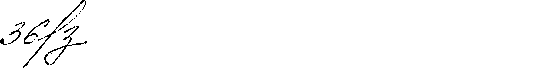 Игорь Владимирович!Ваше обращение, поступившее в Администрацию Президента Российской Федерации, по поручению, рассмотрено У ФМС России по Белгородской области.Разъясняю, что в соответствии с Указом Президента Российской Федерации от 19 октября 2011 года №1391 о внесении изменений в пункт 22 Л Положения о порядке рассмотрения гражданства Российской Федерации, утвержденного Указом Президента Российской Федерации от 14 ноября 2002 года №1325, прием заявлений о приобретении российского гражданства граждан Казахстана, Киргизии и Беларуси на основании международных соглашений осуществляется только при наличии вида на жительство в Российской Федерации.Граждане указанных государств, прибывшие на постоянное жительство в Российскую Федерацию, после получения вида на жительство могут обращаться с заявлениями о приеме российского гражданства в соответствии с 4-х сторонним Соглашением между Республикой Казахстан, Кыргызской Республикой, Республикой Беларусь и Российской Федерацией «Об упрощенном порядке приобретения гражданства» от 26 февраля 1999 года, если:либо состояли в гражданстве Казахской ССР, Киргизской ССР, Белорусской ССР и одновременно в гражданстве СССР и родились на территории Российской Федерации;либо имеют близкого родственника - гражданина Российской Федерации, постоянно проживающего на территории России (супруга, супругу, родителей, усыновителей, детей, сестер, братьев, деда, бабушку, внука, внучку).В соответствии со статьей 8 Федерального закона от 25 Июля 2002 года № 115-ФЗ «О правовом положении иностранных граждан в Российской Федерации» (далее Федеральный закон), до получения вида на жительство иностранный гражданин обязан прожить в Российской Федерации не менее одного года на основании разрешения на временное проживание.Разрешение на временное проживание может быть выдано иностранному гражданину в пределах квоты, утвержденной Правительством РоссийскойФедерации либо без ее учета, по основаниям, предусмотренным частью 3 статьи 6 Федерального закона.По вопросу выдачи квоты для получения разрешения на временное проживание в Российской Федерации на территории Белгородской области Вам необходимо обратиться в межведомственную Комиссию миграционного контроля по месту предполагаемого проживания.Одновременно информирую Вас, что ограничения в части срока временного пребывания иностранных граждан, прибывших в Российскую Федерацию в порядке, не требующем получения визы, установленные нормами Федерального закона от 28 декабря 2013 г. N 389-Ф3 "О внесении изменений в статью 27 Федерального закона "О порядке выезда из Российской Федерации и въезда в Российскую Федерацию" и статью 5 Федерального закона "О правовом положении ; иностранных граждан в Российской Федерации", с учетом действующих межгосударственных соглашений не применяются в отношении граждан Республики Беларусь и Республики Казахстан.Дополнительно сообщаю, что со 2 мая 2014 года вступил в силу Федеральный закон Российской Федерации от 20 апреля 2014 г. N 71-ФЗ "О внесении изменений в Федеральный закон "О гражданстве Российской Федерации” и отдельные законодательные акты Российской Федерации", в соответствии с которым иностранные граждане и лица без гражданства, проживающие на территории Российской Федерации, признанные носителями русского языка в соответствии со статьей 33* настоящего Федерального закона, при условии отказа указанных иностранных граждан от имеющегося у них гражданства иностранного государства вправе обратиться с заявлением о приеме в гражданство Российской Федерации в упрощенном порядке без соблюдения условий, предусмотренных пунктами "а", "г" и "д" части первой статьи 13 настоящего Федерального закона.Отказ от гражданства иностранного государства не требуется в случаях, предусмотренных международным договором Российской Федерации, либо в случае, если отказ от гражданства иностранного государства невозможен в силу не зависящих от лица причин.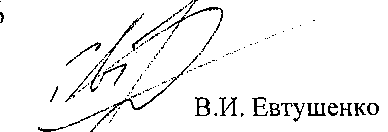 